FORMULIR ISIANPENGHARGAAN BHUMANDALASIMPUL JARINGANIDENTITAS RESPONDENNama							: …………..………………………...……………………………….Jabatan						: …………..………………………...……………………………….Nama lembaga				: …………..………………………...……………………………….Jumlah staf					: …………..………………………...……………………………….Telepon						: …………..………………………...……………………………….E-mail							: …………..………………………...……………………………….Alamat website lembaga	: …………..………………………...……………………………….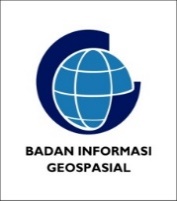 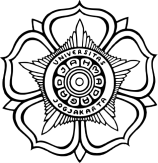 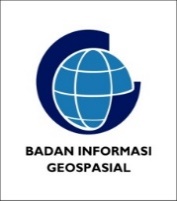 Aspek Kebijakan, Peraturan dan AnggaranKebijakan merupakan hal yang menentukan arah perkembangan pembangunan Jaringan Informasi Geospasial Nasional (JIGN). Peraturan merupakan salah satu realisasi kebijakan. Implementasi JIGN membutuhkan dukungan kelembagaan yang solid, mampu membangun kolaborasi dengan pihak internal dan eksternal, serta memiliki kepemimpinan yang kuat dan visioner. Kuesioner bagian ini ingin melihat pola kebijakan, peraturan dan penganggaran yang terkait pembangunan JIGN. Kegiatan pengumpulan, pengolahan, penyimpanan, pengelolaan, pengamanan, pemanfaatan dan penyebarluasan data geospasial, seperti diamanatkan dengan Perpres 27/2014, diatur dalam:Peraturan Menteri/Kepala Lembaga, Nomor …………………………………………… Belum diaturTerdapat rencana strategis atau roadmap pembuatan, pengelolaan pemanfaatan data geospasialSudah ada		Belum ada Memiliki peraturan untuk melakukan kegiatan berbagi pakai data geospasial antar unit kerja internalSudah ada, Nomor ……………………………………………Belum adaMemiliki peraturan untuk melakukan kegiatan berbagi pakai data geospasial antar Kementerian/Lembaga Sudah ada, Nomor ……………………………………………	Belum adaTerdapat peraturan tertulis yang mengatur mekanisme perijinan penggunaan data geospasial oleh masyarakat dan dunia usaha.Sudah ada, Nomor ……………………………………………	Belum adaMemiliki peraturan tertulis tentang untuk perlindungan dan pengamanan hak cipta data geospasial (contoh: perjanjian lisensi saat ada permintaan data oleh pihak luar)Sudah ada, Nomor ……………………………………………Belum adaMemiliki peraturan tertulis tentang klasifikasi data dan informasi geospasial yang bersifat terbuka/publik, terbatas dan rahasia.Sudah ada, Nomor ……………………………………………Belum adaMemiliki Standard Operating Procedure (SOP) kegiatan penyelenggaraan informasi geospasial untuk kepentingan internal maupun eksternalSudah adaBelum adaMensyaratkan kepemilikan sertifikat keahlian yang relevan untuk pelaksanaan pekerjaan terkait geospasial yang dilakukan pihak ketigaSudah adaBelum adaKegiatan pengelolaan Informasi Geospasial dimasukkan dalam RKAKLSudah adaBelum adaMemiliki alokasi anggaran dalam APBN yang bersifat rutin (kegiatan mandiri atau masuk dalam suatu kegiatan lain) untuk pengadaan/pengumpulan, pengelolaan, pengamanan, pemanfaatan dan penyebarluasan data geospasial sejumlah .............. juta rupiah/tahunMemiliki jumlah alokasi anggaran dalam APBN untuk 2 (dua) tahun terakhir untuk pengadaan, pengembangan dan pemeliharaan perangkat lunak dan aplikasi TIK untuk pengelolaan data geospasial sejumlah .............. juta rupiah/tahunMemiliki jumlah alokasi anggaran dalam APBN untuk 2 (dua) tahun terakhir untuk pengadaan, pengembangan dan pemeliharaan perangkat keras TIK untuk pengelolaan data geospasial sejumlah .................. juta rupiah/tahunMemiliki unit kerja (Bidang/Seksi) yang secara khusus memiliki Tupoksi menangani pengelolaan data geospasial (peta) Sudah adaBelum adaJika jawaban pertanyaan nomor 14 adalah b.(Belum ada), maka Bidang/Seksi pengelola data geospasial akan dibentuk pada tahun: 2018 / 2019 / 2020 / Belum tahu.Ada penetapan unit kerja yang melaksaanakan kegiatan pengumpulan, pengolahan, penyimpanan dan penggunaan data geospasial dan informasi geospasial (Unit Produksi) sesuai Perpres 27/2014Sudah adaBelum adaAda penetapan penyimpanan, pengamanan dan penyebarluasan data geospasial dan informasi geospasial (Unit Pengelolaan dan Penyebarluasan) sesuai dengan Perpres 27/2014Sudah adaBelum adaSudah melaksanakan rapat koordinasi antar unit untuk membahas koordinasi dan pemaduan kegiatan penyelenggaraan informasi geospasial secara terpadu sebanyak .......... kali. Jumlah unit kerja yang dilibatkan dalam Simpul Jaringan sebanyak ................ unitMemiliki kerja sama resmi dengan Badan Informasi Geospasial (BIG) atau PPIDS atau Perguruan Tinggi atau pihak lain dalam pengembangan pengelolaan serta pemanfaatan data dan informasi geospasial Sudah adaBelum adaMemiliki kebijakan insentif/disinsentif untuk unit kerja pendukung yang memberikan kontribusi yang baik terhadap pengelolaan data geospasial Sudah adaBelum adaUnit kerja pengelola data geospasial memiliki pimpinan/staf yang mampu bertindak sebagai champion, yang dapat mempromosikan, merancang dan mengawal pengelolaan dan pemanfaatan data geospasial dengan baikSudah adaBelum adaMemiliki kerja sama resmi dengan masyarakat atau dunia usaha dalam pengembangan pengelolaan data dan informasi geospasial Sudah adaBelum adaPimpinan lembaga/unit pengelola data geospasial memiliki pemahaman dan komitmen untuk membangun serta menyelenggarakan pengelolaan data dan informasi geospasial dalam kerangka Jaringan Infrastruktur Geospasial DaerahSudah adaBelum adaPermasalahan yang dihadapi dalam aspek peraturan, kebijakan dan kelembagaan:………………………………………………………………………………………………………………………………………………………………………………………………………………………………………………………………………………………………………………………………………………………………………………………………………………………………………………………………………………………………………………………………………………………………………………………………………………………………………………………………………………………………………………………………………………………………………………………………………………Aspek Sumber Daya ManusiaSumberdaya manusia berupa staf yang kompeten merupakan syarat utama Jaringan Informasi Geospasial Nasional (JIGN) dapat dibangun, berkembang dan berkelanjutan. Aspek Sumber Daya Manusia mencermati kesiapan, ketersediaan dan pembinaan staf yang terlibat dalam JIGN.Jumlah staf dengan latar belakang pendidikan formal dalam bidang pengelolaan data dan informasi geospasial (Geomatika / Geodesi / Geografi) sebanyak ......... orangJika belum ada, latar belakang pendidikan pengelola data geospasial selama ini adalah …………………………………........................................................... sebanyak ......... orangJumlah staf dengan latar belakang pendidikan formal dalam bidang Teknologi Informasi dan Komunikasi (Teknologi Informasi / Teknik Informatika / Ilmu Komputer / Sistem Informasi) sebanyak ......... orangJumlah staf yang memiliki kemampuan pengoperasian server geospasial (server dengan fasilitas publikasi dan distribusi data dan informasi geospasial) sebanyak ......... orangMemiliki staf atau kelompok staf dengan latar belakang pendidikan bukan spasial atau informatika yang memiliki antusiasme dan inisiatif yang tinggi dalam mengelola serta memanfaatkan data dan informasi geospasial sebanyak ......... orangJumlah staf yang pernah mengikuti kursus dalam bidang pengelolaan data dan informasi geospasial atau dalam bidang komputer dan internet sebanyak ......... orangJumlah staf yang memiliki jabatan fungsional survei dan pemetaan ......... orangJumlah staf yang memiliki jabatan fungsional perencana ............ orangJumlah staf yang memiliki jabatan fungsional pranata komputer ............ orangMemiliki program pengembangan kemampuan pengelolaan data dan informasi geospasial (misalnya melalui kursus atau pelatihan atau seminar) bagi staf pengelola data geospasial yang berkelanjutan dan terprogram secara rutinSudah adaLembaga tempat pelatihan berlangsung: …………………………………………………………Belum adaMemiliki program peningkatan kualifikasi pendidikan formal lanjutan (S-1 atau S-2 atau S-3) dalam bidang informasi geospasial (Geomatika / Geodesi / Geografi)Sudah adaBelum adaMemiliki program pengembangan karir yang jelas bagi staf pengelola data dan informasi geospasial (diantaranya melalui melalui pengisian jabatan fungsional bidang survei dan pemetaan/pranata komputer/perencana) Sudah adaBelum adaPenggantian staf pengelola Infrastruktur Informasi Geospasial (karena adanya promosi atau mutasi) dilakukan setelah ada pengganti yang memiliki kualifikasi minimal samaSudah adaBelum adaAkan melakukan rekruitmen staf yang memiliki latar belakang pendidikan formal dalam bidang geospasial (geomatika / geodesi / geografi) pada tahun: 2018 / 2019 / 2020 / Belum tahu.Permasalahan yang dihadapi dalam aspek sumber daya manusia:…………………………………………………………………………………………………………………………………………………………………………………………………………………………………………………………………………………………………………………………………………………………………………………………………………………………………………………………………………………………………………………………………………………………………………………………………………………………………………………………………………………………………………………………………………………………………………………………………………………………………………………………………………………………………………………………………………………Aspek TeknologiTeknologi dibutuhkan untuk penyelenggaraan informasi geospasial. Teknologi yang digunakan perlu mengikuti standar nasional yang sudah ada supaya kegiatan berbagi pakai data geospasial tidak mengalami hambatan teknis. Kuesioner bagian ini mengeksplorasi kinerja Kementerian/Lembaga dalam pembangunan Simpul Jaringan (SJ), khususnya di pilar teknologi Nama perangkat lunak SIG opensource untuk pengumpulan, penyimpanan, pengelolaan dan pemanfaatan data geospasialNama .......................  jumlah lisensi ......Belum adaNama perangkat lunak SIG berbayar untuk pengumpulan, penyimpanan, pengelolaan dan pemanfaatan data geospasialNama .......................  jumlah lisensi ......Belum adaNama perangkat lunak server geospasial (open source ataupun komersial) untuk penyimpanan, pengamanan dan penyebarluasan informasi geospasialNama .......................  jumlah lisensi ......Belum adaTerdapat website resmi lembaga yang beroperasi dengan baik dengan isi yang diperbarui secara rutinSudah ada, alamat: http://............................................Belum adaTerdapat peta digital dalam format jpg atau png atau pdf yang tersedia di website resmi lembagaSudah ada, alamat: http://............................................Belum adaMemiliki geoportal untuk penyediaan katalog, map service dan/atau data geospasial secara online untuk penyebarluasan informasi geospasialSudah ada, alamat: http://............................................Belum adaJumlah tema data geospasial yang disajikan dalam geoportal sebanyak ..................tema.Jumlah web map service yang disediakan dalam geoportal sebanyak .................. service.Jumlah web feature service yang disediakan dalam geoportal sebanyak .............. service.Jumlah tema data geospasial yang dapat diunduh melalui geoportal sebanyak .......... tema.Memiliki WebGIS untuk penyajian dan pemanfaatan informasi geospasial secara onlineSudah ada, alamat: http://............................................Belum adaJumlah tema peta yang disajikan dalam WebGIS sebanyak ............ tema.Perangkat perangkat keras yang digunakan untuk pengelolaan data dan informasi geospasial meliputi peralatan berikut ini:Keterangan: silakan mengisi dengan angka atau memilih keterangan yang sesuai.* ruang server yang memiliki sistem pendingin yang redundan, catu daya cadangan; Tersedia fasilitas sumberdaya listrik cadangan (UPS dengan kapasitas besar/genset)Sudah adaBelum adaPermasalahan yang dihadapi dalam aspek teknologi:………………………………………………………………………………………………………………………………………………………………………………………………………………………………………………………………………………………………………………………………………………………………………………………………………………………………………………………………………………………………………………………………………………………………………………………………………………………………………………………………………………………………………………………………………………………………………………………………………………Aspek Standar, Data dan Informasi GeospasialTerdapat beberapa hal yang penting dalam aspek data geospasial, diantaranya adalah: ketersediaan, keterlihatan/visibilitas, dan aksesibilitas. Data dan informasi geospasial digunakan perlu mengikuti standar nasional yang sudah ada supaya kegiatan berbagi pakai data geospasial tidak mengalami hambatan teknis. Formulir bagian ini membahas hal-hal tersebut dalam menilai kinerja pembangunan JIGN.Penyimpanan data geospasial menggunakan format: Analog				Digital Penyimpanan data geospasial menggunakan format: Filebase (contohnya: shapefile, dxf, tab, mif) Basisdata (misalnya postgreSQL, mySQL, geodatabase, Oracle) Metadata disimpan bersama peta dan basisdata digital yang diproduksi.Sudah BelumSistem katalog (daftar peta/data geospasial) sudah digunakan dalam pengelolaan peta dan informasi geospasialSudahBelumSistem katalog peta/data geospasial sudah tersedia secara onlineSudahBelumTerdapat prosedur tertulis untuk melakukan kontrol kualitas (quality control) data dan informasi geospasialSudah BelumTerdapat prosedur tertulis untuk melakukan penjaminan kualitas (quality assurance) data dan informasi geospasialSudah BelumPengelolaan data geospasial sudah mengikuti Standar Nasional Indonesia atau Spesifikasi Teknis yang ditentukan oleh Kementerian/Lembaga terkait (misalnya Katalog Unsur Geografi Indonesia - KUGI)Sudah BelumData Geospasial dan Informasi Geospasial sudah menggunakan Sistem Referensi Geospasial Indonesia 2013 Sudah BelumTersedia tempat penyimpanan atau pengarsipan peta/data geospasialSudahBelum adaKetersediaan data geospasial dalam format SIG (bukan jpg, tiff atau pdf) sangat penting dalam pembangunan Simpul Jaringan. Mohon mengisi data ketersediaan data geospasial digital untuk tema-tema berikut. Keterangan: 	√ = tersedia; X = tidak tersedia.* diisi dengan data geospasial sesuai dengan tupoksi setiap Kementerian/LembagaMetadata adalah keterangan tentang data, yang diantaranya berisi informasi tentang cakupan wilayah, skala, riwayat pembuatan, lembaga yang membuat data, dan kontak yang dapat dihubungiPermasalahan yang dihadapi dalam aspek standar, data dan informasi geospasial:………………………………………………………………………………………………………………………………………………………………………………………………………………………………………………………………………………………………………………………………………………………………………………………………………………………………………………………………………………………………………………………………………………………………………………………………………………………………………………………………………………………………………………………………………………………………………………………………………………JenisKeteranganKomputer/workstationsejumlah ………….. buah Server untuk pengelolaan data geospasialsejumlah ………….. buah Berlangganan server berbasis cloudYa / TidakRuang khusus server*Ya / TidakKapasitas media penyimpanan…….. Terabyte Jaringan komputer antar unit kerjabertipe LAN / bertipe WAN Infrastruktur jaringan antar unit kerjaMilik sendiri / MenyewaBandwidth internet untuk data geospasial……. Mbps Bandwidth internet Kementerian/Lembaga……. MbpsNoJenis Peta/Data GeospasialProsentase wilayah terliput  SkalaMetadata tersedia (√ atau X)Peta tersedia online(√ atau X)1Peta dasar (Peta Rupabumi)2Citra Satelit Resolusi Tinggi atau Resolusi Sangat Tinggi3*4*5*